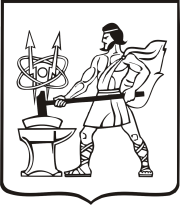 СОВЕТ ДЕПУТАТОВ ГОРОДСКОГО ОКРУГА ЭЛЕКТРОСТАЛЬМОСКОВСКОЙ ОБЛАСТИРЕШЕНИЕот 29.04.2021 № 57/13Об установке мемориальной доскиВ соответствии с Федеральным законом от 06.10.2003 №131-ФЗ «Об общих принципах организации местного самоуправления в Российской Федерации», Уставом городского округа Электросталь Московской области, Положением о порядке наименования и переименования улиц, бульваров, площадей, установки памятников, скульптурных композиций, мемориальных досок, памятных знаков на территории городского округа Электросталь Московской области, утвержденным решением Совета депутатов городского округа Электросталь Московской области от 31.10.2017 № 219/37, в целях увековечения памяти выдающихся личностей и знаменательных исторических событий в городском округе Электросталь Московской области, на основании протокола заседания комиссии по рассмотрению предложений по наименованию и переименованию улиц, бульваров, площадей, установке памятников, скульптурных композиций, мемориальных досок, памятных знаков на территории городского округа Электросталь Московской области от 16.04.2021 №1, Совет депутатов городского округа Электросталь Московской области РЕШИЛ:1. Установить мемориальную доску В.М. Захарченко по адресу: Московская обл., г. Электросталь, ул. Захарченко, д. 7.2. Опубликовать настоящее решение в газете «Официальный вестник» и разместить на официальном сайте городского округа Электросталь Московской области в информационно-коммуникационной сети «Интернет» по адресу: www.electrostal.ru.3. Настоящее решение вступает в силу со дня его опубликования.4. Контроль за исполнением настоящего решения возложить на заместителя Главы Администрации городского округа Электросталь Московской области Денисова В.А.Глава городского округа								 И.Ю. ВолковаПредседатель Совета депутатовгородского округа			                                                                        В.Я. Пекарев